Publicado en 08700 Igualada el 18/06/2021 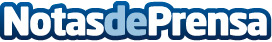 Denvelops®: Revestimientos arquitectónicos extrafinos y customizadosGracias al nuevo sistema constructivo desarrollado por Denvelops®, los materiales extrafinos ya se pueden usar de forma resistente, competitiva y customizada en el diseño de dobles pieles arquitecturales para fachadas, celosías, pérgolas y falsos techosDatos de contacto:Jaume Colomarquitecto / arquitecto técnico619592514Nota de prensa publicada en: https://www.notasdeprensa.es/denvelops-revestimientos-arquitectonicos Categorias: Bricolaje Premios Otras Industrias Innovación Tecnológica Arquitectura http://www.notasdeprensa.es